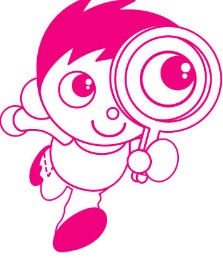 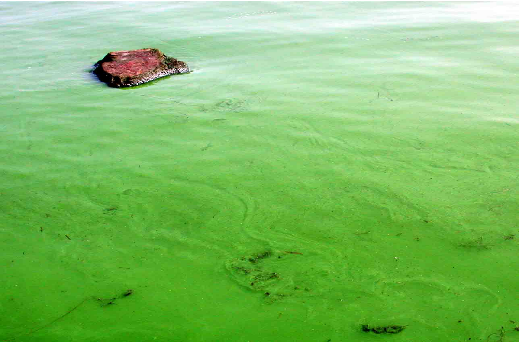 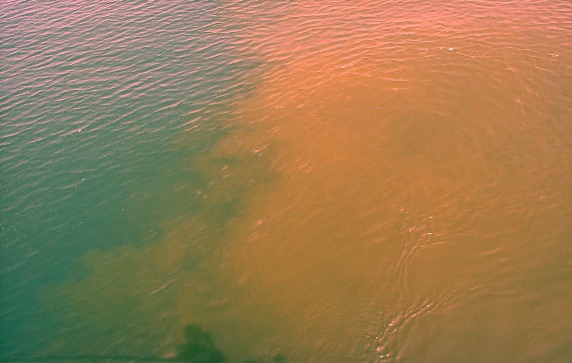 　　　　年　　　組　名前水のよごれ回復実験水のよごれ回復実験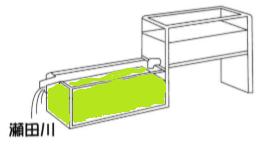 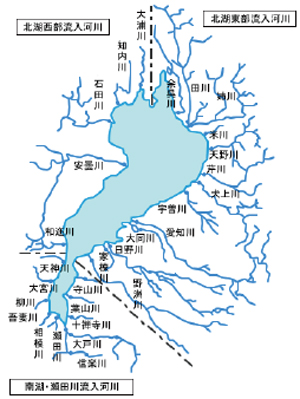 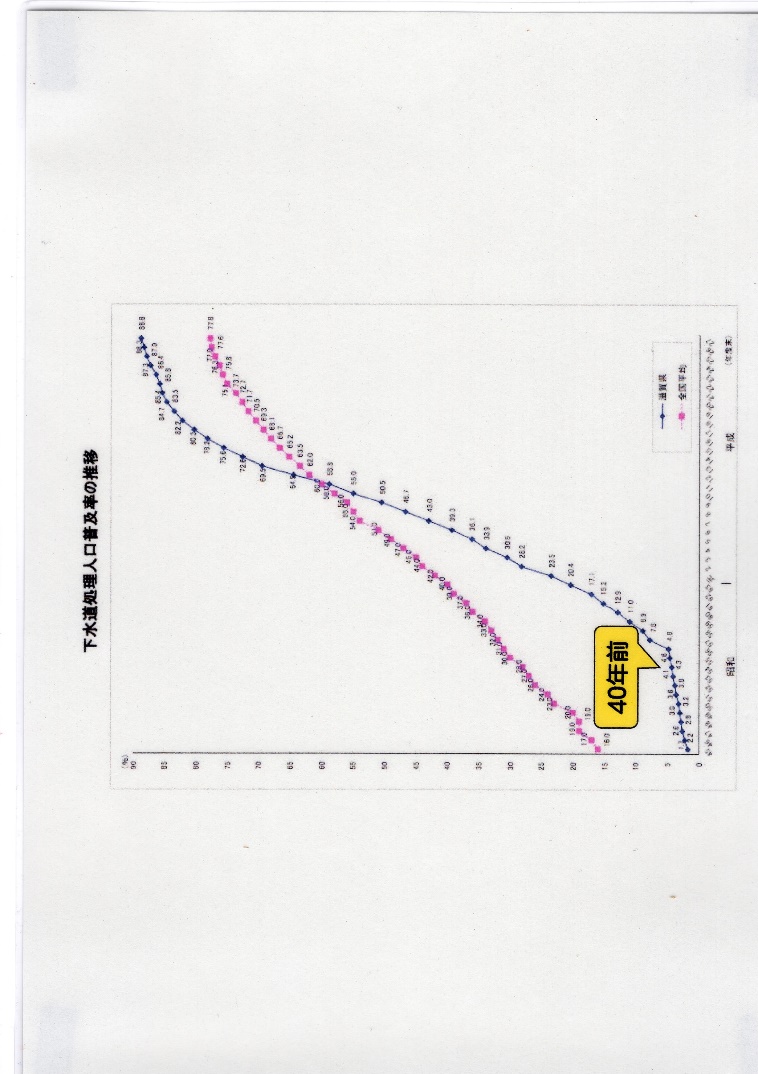 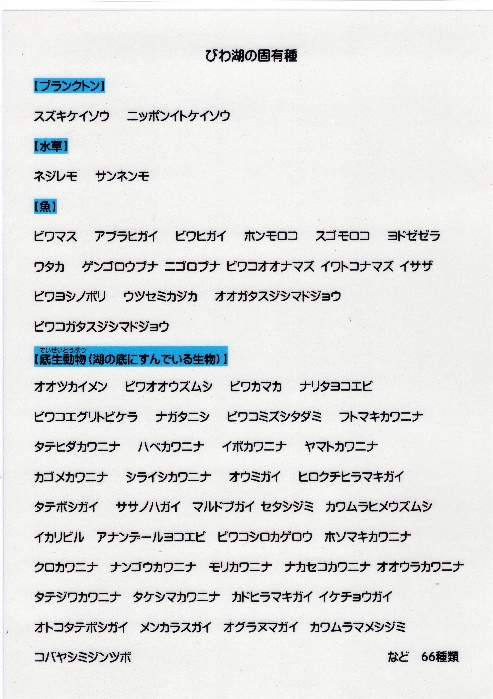 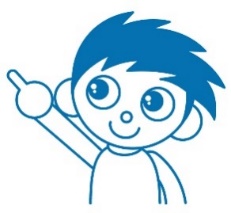 キーワード　：　約４５０本の川、　びわ湖の水と同じ量の水が流れ込むのに約５年、瀬田川、　植物プランクトン、　３０年前の水アオコ、　淡水赤潮（たんすいあかしお）、　富栄養化、　下水道普及率、　びわ湖の固有種（６６種）　　キーワード　：　約４５０本の川、　びわ湖の水と同じ量の水が流れ込むのに約５年、瀬田川、　植物プランクトン、　３０年前の水アオコ、　淡水赤潮（たんすいあかしお）、　富栄養化、　下水道普及率、　びわ湖の固有種（６６種）　　キーワード　：　約４５０本の川、　びわ湖の水と同じ量の水が流れ込むのに約５年、瀬田川、　植物プランクトン、　３０年前の水アオコ、　淡水赤潮（たんすいあかしお）、　富栄養化、　下水道普及率、　びわ湖の固有種（６６種）　　キーワード　：　約４５０本の川、　びわ湖の水と同じ量の水が流れ込むのに約５年、瀬田川、　植物プランクトン、　３０年前の水アオコ、　淡水赤潮（たんすいあかしお）、　富栄養化、　下水道普及率、　びわ湖の固有種（６６種）　　キーワード　：　約４５０本の川、　びわ湖の水と同じ量の水が流れ込むのに約５年、瀬田川、　植物プランクトン、　３０年前の水アオコ、　淡水赤潮（たんすいあかしお）、　富栄養化、　下水道普及率、　びわ湖の固有種（６６種）　　キーワード　：　約４５０本の川、　びわ湖の水と同じ量の水が流れ込むのに約５年、瀬田川、　植物プランクトン、　３０年前の水アオコ、　淡水赤潮（たんすいあかしお）、　富栄養化、　下水道普及率、　びわ湖の固有種（６６種）　　キーワード　：　約４５０本の川、　びわ湖の水と同じ量の水が流れ込むのに約５年、瀬田川、　植物プランクトン、　３０年前の水アオコ、　淡水赤潮（たんすいあかしお）、　富栄養化、　下水道普及率、　びわ湖の固有種（６６種）　　キーワード　：　約４５０本の川、　びわ湖の水と同じ量の水が流れ込むのに約５年、瀬田川、　植物プランクトン、　３０年前の水アオコ、　淡水赤潮（たんすいあかしお）、　富栄養化、　下水道普及率、　びわ湖の固有種（６６種）　　キーワード　：　約４５０本の川、　びわ湖の水と同じ量の水が流れ込むのに約５年、瀬田川、　植物プランクトン、　３０年前の水アオコ、　淡水赤潮（たんすいあかしお）、　富栄養化、　下水道普及率、　びわ湖の固有種（６６種）　　キーワード　：　約４５０本の川、　びわ湖の水と同じ量の水が流れ込むのに約５年、瀬田川、　植物プランクトン、　３０年前の水アオコ、　淡水赤潮（たんすいあかしお）、　富栄養化、　下水道普及率、　びわ湖の固有種（６６種）　　キーワード　：　約４５０本の川、　びわ湖の水と同じ量の水が流れ込むのに約５年、瀬田川、　植物プランクトン、　３０年前の水アオコ、　淡水赤潮（たんすいあかしお）、　富栄養化、　下水道普及率、　びわ湖の固有種（６６種）　　キーワード　：　約４５０本の川、　びわ湖の水と同じ量の水が流れ込むのに約５年、瀬田川、　植物プランクトン、　３０年前の水アオコ、　淡水赤潮（たんすいあかしお）、　富栄養化、　下水道普及率、　びわ湖の固有種（６６種）　　キーワード　：　約４５０本の川、　びわ湖の水と同じ量の水が流れ込むのに約５年、瀬田川、　植物プランクトン、　３０年前の水アオコ、　淡水赤潮（たんすいあかしお）、　富栄養化、　下水道普及率、　びわ湖の固有種（６６種）　　キーワード　：　約４５０本の川、　びわ湖の水と同じ量の水が流れ込むのに約５年、瀬田川、　植物プランクトン、　３０年前の水アオコ、　淡水赤潮（たんすいあかしお）、　富栄養化、　下水道普及率、　びわ湖の固有種（６６種）　　キーワード　：　約４５０本の川、　びわ湖の水と同じ量の水が流れ込むのに約５年、瀬田川、　植物プランクトン、　３０年前の水アオコ、　淡水赤潮（たんすいあかしお）、　富栄養化、　下水道普及率、　びわ湖の固有種（６６種）　　キーワード　：　約４５０本の川、　びわ湖の水と同じ量の水が流れ込むのに約５年、瀬田川、　植物プランクトン、　３０年前の水アオコ、　淡水赤潮（たんすいあかしお）、　富栄養化、　下水道普及率、　びわ湖の固有種（６６種）　　キーワード　：　約４５０本の川、　びわ湖の水と同じ量の水が流れ込むのに約５年、瀬田川、　植物プランクトン、　３０年前の水アオコ、　淡水赤潮（たんすいあかしお）、　富栄養化、　下水道普及率、　びわ湖の固有種（６６種）　　キーワード　：　約４５０本の川、　びわ湖の水と同じ量の水が流れ込むのに約５年、瀬田川、　植物プランクトン、　３０年前の水アオコ、　淡水赤潮（たんすいあかしお）、　富栄養化、　下水道普及率、　びわ湖の固有種（６６種）　　キーワード　：　約４５０本の川、　びわ湖の水と同じ量の水が流れ込むのに約５年、瀬田川、　植物プランクトン、　３０年前の水アオコ、　淡水赤潮（たんすいあかしお）、　富栄養化、　下水道普及率、　びわ湖の固有種（６６種）　　キーワード　：　約４５０本の川、　びわ湖の水と同じ量の水が流れ込むのに約５年、瀬田川、　植物プランクトン、　３０年前の水アオコ、　淡水赤潮（たんすいあかしお）、　富栄養化、　下水道普及率、　びわ湖の固有種（６６種）　　キーワード　：　約４５０本の川、　びわ湖の水と同じ量の水が流れ込むのに約５年、瀬田川、　植物プランクトン、　３０年前の水アオコ、　淡水赤潮（たんすいあかしお）、　富栄養化、　下水道普及率、　びわ湖の固有種（６６種）　　キーワード　：　約４５０本の川、　びわ湖の水と同じ量の水が流れ込むのに約５年、瀬田川、　植物プランクトン、　３０年前の水アオコ、　淡水赤潮（たんすいあかしお）、　富栄養化、　下水道普及率、　びわ湖の固有種（６６種）　　キーワード　：　約４５０本の川、　びわ湖の水と同じ量の水が流れ込むのに約５年、瀬田川、　植物プランクトン、　３０年前の水アオコ、　淡水赤潮（たんすいあかしお）、　富栄養化、　下水道普及率、　びわ湖の固有種（６６種）　　キーワード　：　約４５０本の川、　びわ湖の水と同じ量の水が流れ込むのに約５年、瀬田川、　植物プランクトン、　３０年前の水アオコ、　淡水赤潮（たんすいあかしお）、　富栄養化、　下水道普及率、　びわ湖の固有種（６６種）　　キーワード　：　約４５０本の川、　びわ湖の水と同じ量の水が流れ込むのに約５年、瀬田川、　植物プランクトン、　３０年前の水アオコ、　淡水赤潮（たんすいあかしお）、　富栄養化、　下水道普及率、　びわ湖の固有種（６６種）　　キーワード　：　約４５０本の川、　びわ湖の水と同じ量の水が流れ込むのに約５年、瀬田川、　植物プランクトン、　３０年前の水アオコ、　淡水赤潮（たんすいあかしお）、　富栄養化、　下水道普及率、　びわ湖の固有種（６６種）　　